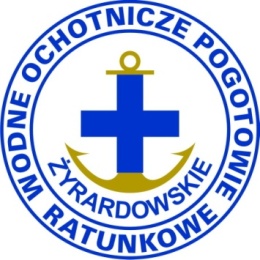 ŻYRARDOWSKIE  POWIATOWE          WODNE OCHOTNICZE POGOTOWIE  RATUNKOWE96-300 Żyrardów, ul. Jodłowskiego 25/27 NIP 838-18-30-629, Regon 142374868Nr konta  KB o/ Żyrardów 69 1500 2181 1221 8000 2600 0000 Tel. 660 813 493,  606 492 032REGULAMIN SZKOLENIA RATOWNIKÓW WODNYCHZasady obowiązujące na szkoleniach ratownika wodnego realizowanych przez Żyrardowskie Powiatowe Wodne Ochotnicze Pogotowie Ratunkowe.1.Szkolenie realizowane jest w formie kursu weekendowego/turnusu szkoleniowego w terminie od…..…… do……….2.Każdy uczestnik szkolenia zobowiązany jest do zapoznania się z programem szkolenia 
i regulaminem szkolenia oraz podpisania go (w przypadku osoby niepełnoletniej dodatkowo podpisuje go opiekun prawny) najpóźniej w dniu rozpoczęcia szkolenia.3. Każdy uczestnik szkolenia zobowiązany jest najpóźniej w dniu rozpoczęcia  udokumentować zatrudnienie lub pełnienie służby w podmiocie uprawnionym do wykonywania ratownictwa wodnego lub członkowstwo tego podmiotu (np. w przypadku Żyrardowskiego Powiatowego Wodnego Ochotniczego Pogotowia Ratunkowego okazać legitymację członkowską z opłaconą składką na dany rok).4. Każdy uczestnik szkolenia zobowiązany jest dostarczyć zaświadczenie lekarskie (lub oświadczenie) o stanie zdrowia (w przypadku osoby niepełnoletniej dodatkowo podpisuje go opiekun prawny).5. Każdy uczestnik szkolenia zobowiązany jest dokonać   wpłaty zaliczki na poczet kosztów kursu – najpóźniej po 3 dniach  szkolenia. Pełna opłata dokonana przed egzaminem.Wpłaty winny być dokonywane na konto Żyrardowskiego Powiatowego Wodnego Ochotniczego Pogotowia Ratunkowego.Nie dopuszcza się wpłat gotówkowych.W wyjątkowych sytuacjach terminy wpłat mogą być przesunięte za zgodą Prezesa Żyrardowskiego Powiatowego Wodnego Ochotniczego Pogotowia Ratunkowego po rozpatrzeniu pisemnego, umotywowanego wniosku.6. Każdy uczestnik szkolenia zobowiązany jest zaliczyć egzamin wstępny polegający na wykazaniu się umiejętnością pływania trzema stylami pływackimi na dystansie 200 m 
i przepłynięciu 15 metrów pod lustrem wody.7. Wszystkich uczestników szkolenia obowiązuje obecność na wszystkich zajęciach zgodnie 
z otrzymanym harmonogramem. W szczególnych przypadkach nieobecności należy usprawiedliwić, a zaległości uzupełnić w uzgodnieniu z prowadzącym.8. Wszystkich uczestników zajęć obowiązuje obecność na egzaminie teoretycznym 
i praktycznym w terminie podanym nie później niż 7 dni przed egzaminem.9.Wszystkich uczestników zajęć obowiązuje posiadanie stroju kąpielowego, stroju sportowego, ręcznika , obuwia basenowego oraz sprzętu ABC (maska, fajka, płetwy).10. Wszystkich uczestników zajęć obowiązuje zachowanie higieny i porządku w miejscu prowadzenia zajęć oraz w szatniach. Przed wejściem na basen obowiązuje dokładna kąpiel 
w pomieszczeniu pryszniców. Po zakończeniu zajęć wykorzystywany sprzęt należy złożyć 
w miejscu wskazanym przez prowadzącego.11. Zajęcia dokumentowane będą w dziennikach zajęć. Wszyscy uczestnicy szkolenia  zobowiązani są do podania danych niezbędnych do uzupełnienia dziennika najpóźniej w dniu rozpoczęcia szkolenia.12. Zajęcia będą dodatkowo dokumentowane w formie fotografii oraz filmów z możliwością otrzymania posiadanych plików po zakończeniu szkolenia. Dopuszcza się samodzielne wykonywanie fotografii oraz filmów przez uczestników szkolenia lub osoby towarzyszące za wyjątkiem pomieszczeń szatni  i pryszniców. 13. Wszystkich uczestników zajęć obowiązuje właściwa kultura zachowania, w tym słowa 
w trakcie całego szkolenia.13. W przypadkach niezależnych od Żyrardowskiego Powiatowego Wodnego Ochotniczego Pogotowia Ratunkowego (warunki atmosferyczne, nieczynny basen itp.) terminy zajęć podane w harmonogramie mogą ulec zmianie. Informacje o zmianach będą na bieżąco umieszczane na stronie internetowej www.zyrardowskiewopr.pl14. Po zakończeniu szkolenia wszystkich uczestników obowiązuje wypełnienie ankiety ewaluacyjnej.